2012 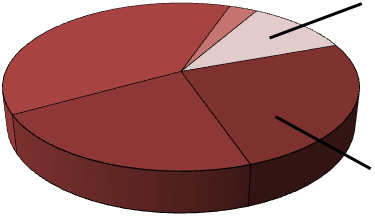 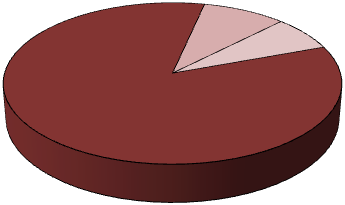 IRIS Delivers Equal ACCESS to Information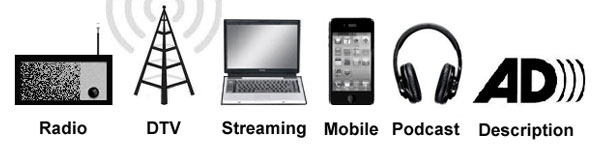                    Subcarrier FM      DTV         Live Stream    Mobile   Podcasts    Description    Iowaradioreading.org	    		515.243.6833			1.877.404.4747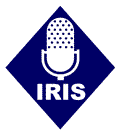  I 